Basic Anatomy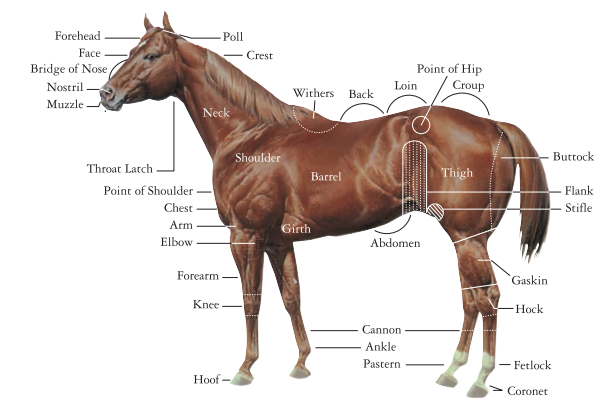 